perforación petroleraAplicación en la Vida Real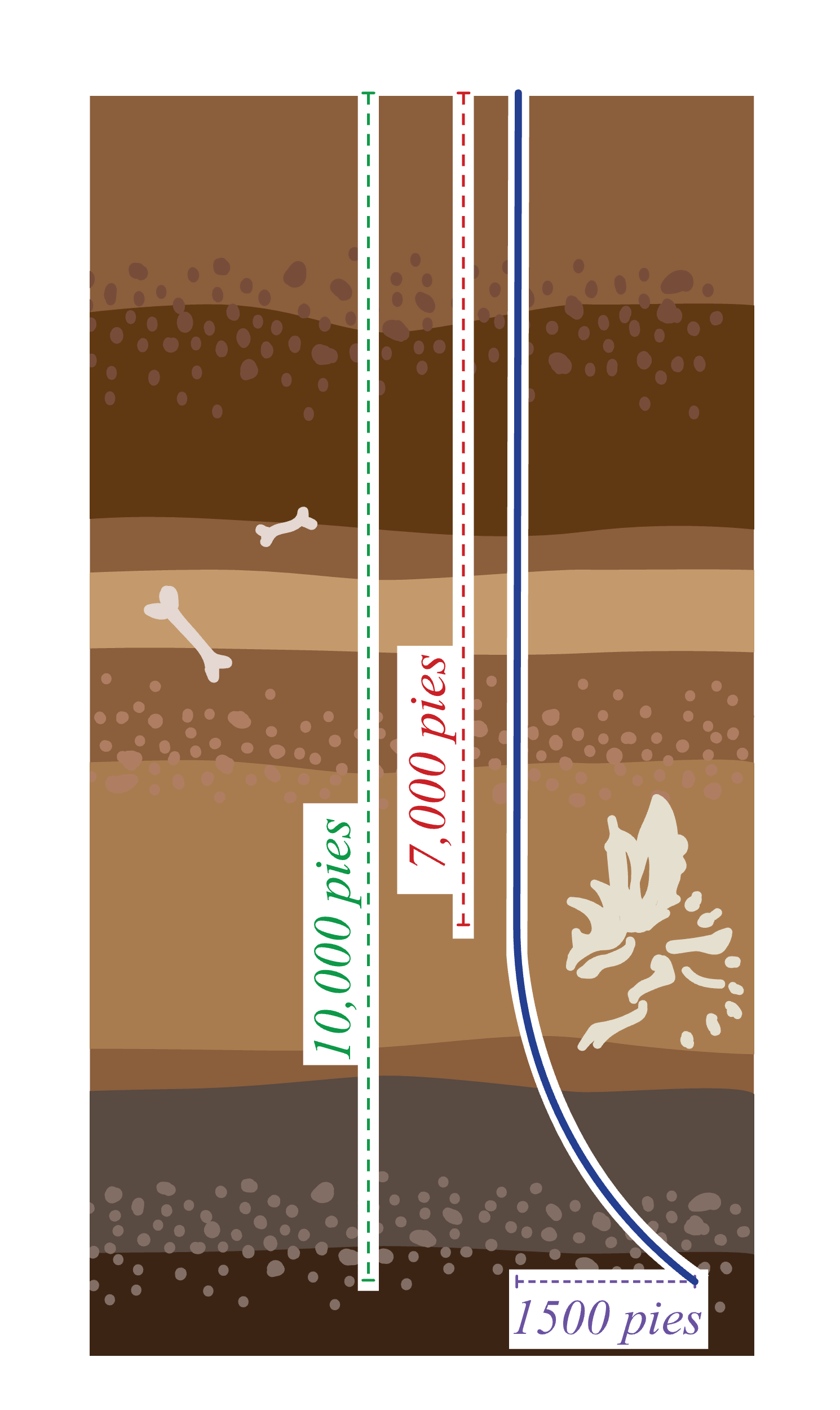 Un planificador de pozos trabaja con un ingeniero petrolero en el diseño de un pozo. Habrá tres secciones de perforación: la parte vertical, la parte curveada y la parte horizontal. El punto en el que la perforación pasa de la parte vertical a la curva se conoce como el punto de arranque.La perforación debe pasar de la porción vertical a la porción curveada para evitar una sección de domo salino. Los domos salinos causan problemas costosos al perforar, por lo que es mejor evitarlos.La anchura horizontal deseada, x, para la parte curveada es de 1,500 pies. La profundidad vertical real incluye la altura vertical de la sección curveada, y, y la longitud vertical de la sección vertical; este total debe ser de 10,000 pies.______________________________________________________________________________(a) Si el punto de arranque está a 7,000 pies por debajo de la superficie, escribe la razón de  en términos de r, , y .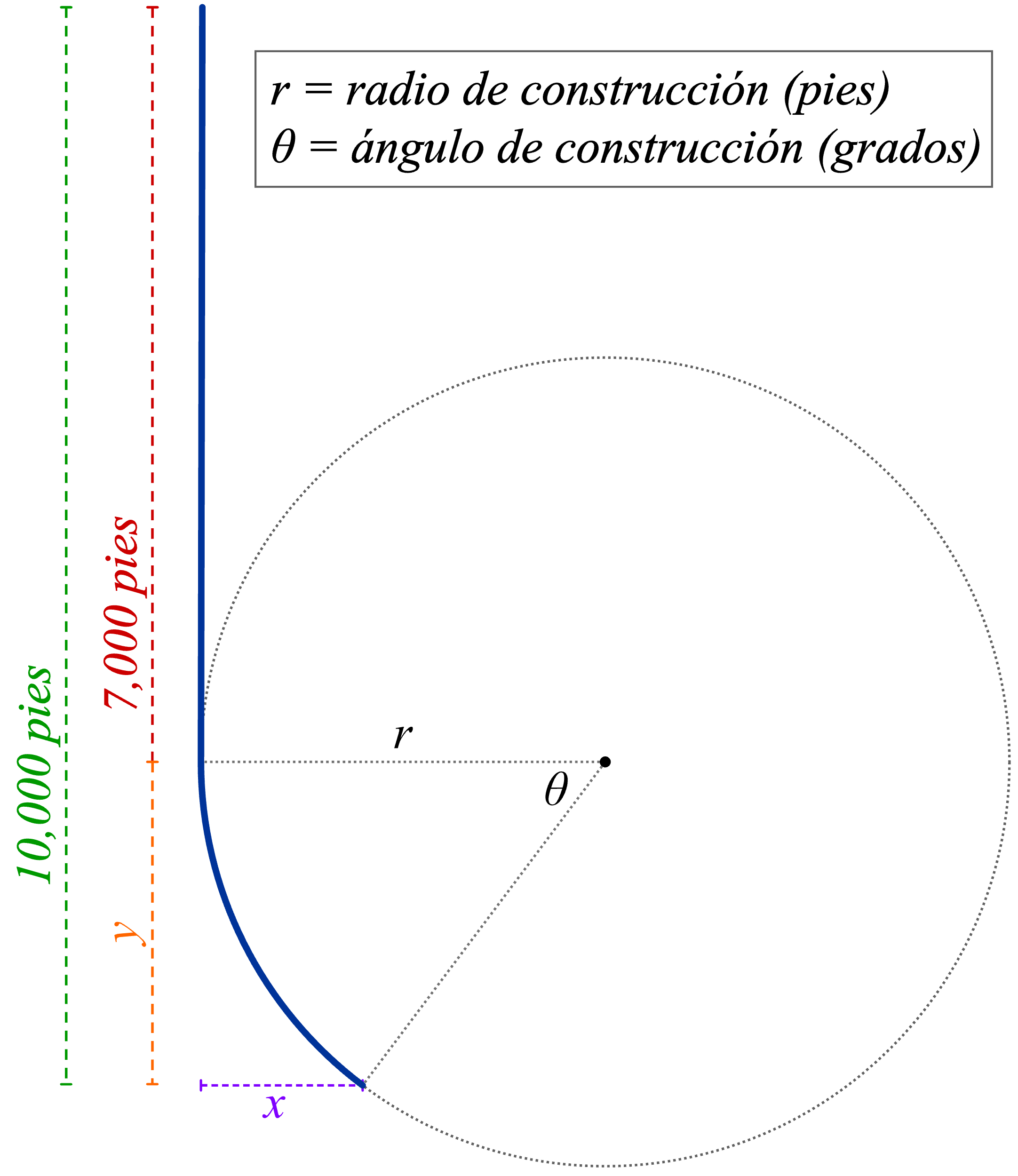 (b) Usa tus resultados para encontrar el valor de θ. Redondea al grado más próximo.(c) Determina el valor de r.(d) Calcula la longitud total de las porciones verticales y curveada. Esta longitud total se conoce como la profundidad de medida, m, y se mide en pies. Redondea al pie más próximo.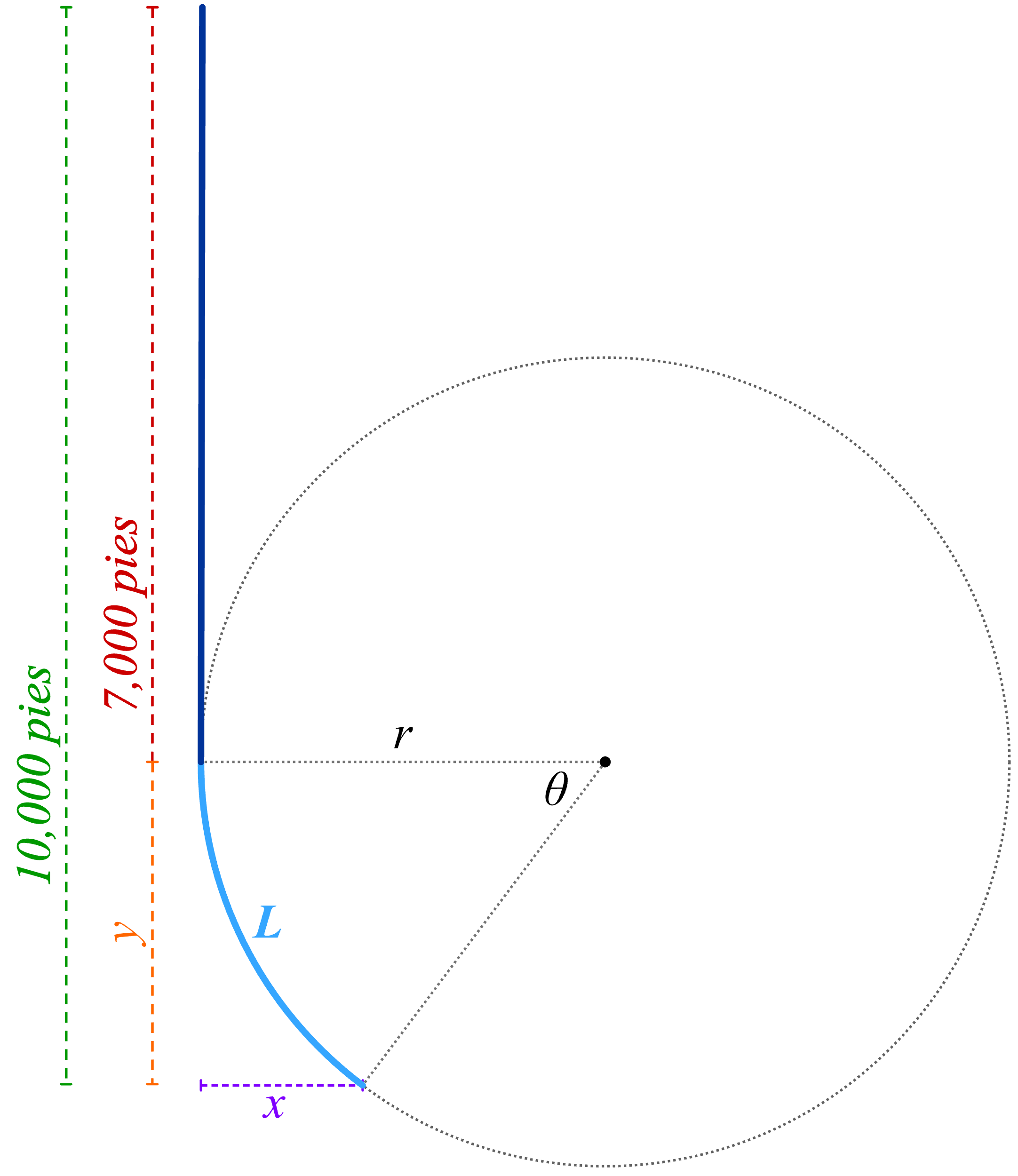 (e) Usa la fórmula  para calcular la tasa de acumulación, q, medida en grados por pie. Esta tasa se usa para determinar el tipo de herramientas de perforación necesarias para el trabajo.